«Дерево в зимнем лесу»План-конспект НОД  в средней группе с использованием нетрадиционных техник рисованияАвтор: Рогова Мария Викторовна – воспитатель МБДОУ «Детский сад №18» г.о. Самара     Цель: Учить детей рисовать зимнее дерево с использованием ватных палочек.     Задачи:- продолжать учить детей изображать дерево, передавая строение (ствол, ветки, веточки) и пропорции, познакомить с использованием нетрадиционной техники рисования, используя ватные палочки;- закреплять приемы работы кистью (всем ворсом и концом кисти);- развивать творческое воображение, фантазию;- уточнить знания детей о зимних природных явлениях;-развивать память, внимание у детей;- воспитывать бережное отношение  к природе.        Материалы и оборудование: тонированные листы бумаги голубого фона, иллюстрации с изображением деревьев, зимнего пейзажа, белая гуашь, кисточки, ватные палочки, музыкальный центр («Вальс снежных хлопьев» из балета «Щелкунчик» П. Чайковского, романс Свиридова «Метель»), видеоаппаратура (ноутбук, видеопроектор)Предварительная работа: наблюдения на прогулке за деревьями и снегом, чтение и заучивание стихотворения О. Высотской «Елочка», чтение рассказа Л. Воронковой «Снег идет», рассматривание картины И. Шишкина «Зима», беседы об изменениях в природе, разгадывание загадок.Методы и приемы:словесные: беседа; вопросы детям; объяснение воспитателем последовательности выполнения работы; наглядные: показ иллюстраций; демонстрация презентации;практические: рисование воспитателем образца; рисование детьми.Ход образовательной деятельности.В.: Ребята, сегодня мы с вами отправимся в путешествие в волшебную белоснежную страну.  А в какую страну, вы узнаете из моей загадки. Слушайте внимательно:Кто поляны белит белым и на стенах пишет мелом,Шьет пуховые перины, разукрасила витрины?Делу неё немало ­ белым одеялом всю землю укрывает.В лед реки одевает, белит леса, дома. А зовут ее….(ЗИМА)(Звучит романс Свиридова «Метель»)В: Ребята, мы с вами очутились в волшебном зимнем лесу. Посмотрите, земля, деревья, кусты покрылись белым пушистым снегом. Вода в реках и озерах замерзла и превратилась в лед. Часто дуют холодные ветры, метут метели. Солнце светит редко. Рассматривание иллюстраций с изображением деревьев в зимнем лесу: (Слайд 1,2,3,4)Воспитатель: Ребята, а скажите, пожалуйста, На деревьях есть листья?На что похожи деревья зимой?Что мы видим на земле и на деревьях?Снег - какой?Какими цветами художники изображают зиму?Какое настроение создают эти иллюстрации?Физминутка:Ребята, предлагаю вам немного отдохнуть:Отдохнули? Молодцы!В: А сейчас предлагаю вернуться из зимнего леса и превратиться в художников ­ волшебниковХочешь стать волшебником, но не знаешь, как?Ты меня послушай и сделай точно так!Возьми скорее краску и кисточку с водой.Начнутся превращения сейчас у нас с тобой.Дети рассаживаются по местам.Последовательность выполнения: В: Для начала окунем кисть в стаканчик с водой, аккуратно отожмем ворс кисти о край стакана, затем окунем кисть в гуашь белого цвета. Ствол рисуем снизу-вверх, внизу ствол толще, наверху тоньше, поэтому верхушку ствола прорисовываю кончиком кисти. Теперь рисую ветки. Начинаю рисовать с нижних веток, они самые длинные. В конце ветки сгибаются вниз. Чем выше ветки, тем они становятся короче. На ветках я рисую веточки кончиком кисти. Дерево готово. Промываю кисть и кладу на салфетку. Ватной палочкой нарисую снег. Опускаю ватную палочку в гуашь белого цвета, методом тычка изображаю снег вокруг дерева.Рисование детьми «Дерево в зимнем лесу». Звучит музыкальная композиция «Вальс снежных хлопьев» из балета «Щелкунчик» П. Чайковского.Оформление выставки.слайд 1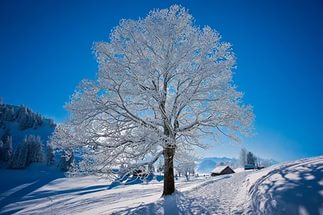 слайд 2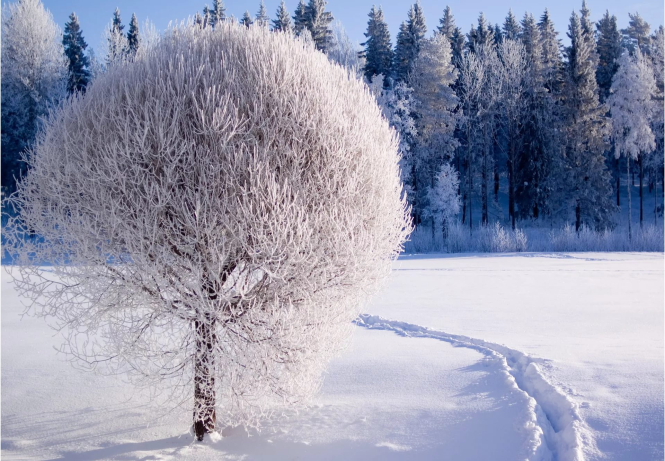 слайд 3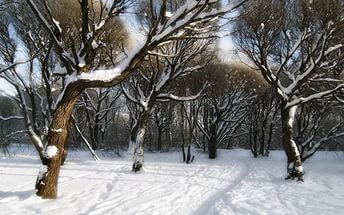 слайд 4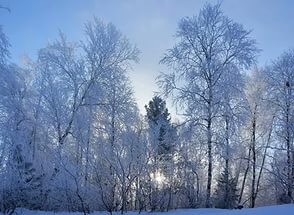 Солнце землю греет слабо,(Руки вверх и вниз.)По ночам трещит мороз,(Руки на пояс, наклоны в стороны.)Во дворе у Снежной Бабы(Руки на пояс, поворот вокруг себя.)Побелел морковный нос.(Дети показывают нос.)В речке стала вдруг водаНеподвижна и тверда,(Прыжки на месте.)Вьюга злится,Снег кружится, (Дети кружатся.)Заметает все кругомБелоснежным серебром. (Имитируют движения руками.)